Утверждено на заседании организационного комитета конференцииПротокол №1 20.01.2023 г.ПОЛОЖЕНИЕо XVII Международной научно-практической конференции«Научный прорыв - 2023» Общие положенияНастоящее положение определяет цели, задачи и порядок проведения XVII международной научно-практической конференции «Научный прорыв - 2023» (далее - Конференция).Организатором конференции выступает – государственное автономное профессиональное образовательное учреждение «Орский индустриальный колледж», международный научно-образовательный проект институт современного образования «SmartSkills».Цель конференции: создание условий для популяризации и повышению качества научной деятельности среди педагогов и обучающихся.Организационный комитет конференцииОрганизационный комитет конференции осуществляет подготовку и проведение конференции.Председатель организационного комитета:определяет порядок и дату проведения конференции;организует информационное сопровождение конференции;утверждает критерии оценки работ;контролирует материально-техническое сопровождение конференции.2.3 Организационный комитет оставляет за собой право отбора научных работ.Форма проведения конференции и требования к материаламКонференция проводится в очно-дистанционной форме. Все работы, допущенные к публикации, будут размещены в электронном сборнике.Заявки участников принимаются до 8 мая 2023 года.Все участники получат дипломы участников международной научно- практической конференции.Лучшие доклады примут участие в конкурсной защите, которая пройдет 11-18 мая 2023 г. в очно-дистанционной форме. По итогам участия в защите лучшие докладчики будут отмечены дипломами соответствующей степени.Программу пленарного заседания и конкурсных защит организационный комитет опубликует дополнительно, после завершения приема документов.Конференция будет осуществлять работу по следующим секциям:Секция 1. Естественные и физико-математические науки. Секция 2. Современные гуманитарные исследования.Секция 3. Информационные технологии и связь. Секция 4. Актуальные вопросы образования.Секция 5. Техническое творчество Секция 6. Технические наукиСекция 7. Экономические науки и предпринимательство.Секция 8. Юридические науки Для участия в конференции необходимоЗаполнить заявку (прикрепив доклад):https://onlinetestpad.com/s/konfsmartskills2023Максимальный объем направляемых тезисов – 5 страниц.2. Для своевременного информирования о мероприятиях конференции вступить в сообщество:https://vk.com/konf_smartПриложение 1ТРЕБОВАНИЯ К ОФОРМЛЕНИЮ МАТЕРИАЛОВ:СВЕДЕНИЯ ОБ АВТОРЕ, РАЗМЕЩАЕМЫЕ В НАЧАЛЕ СТАТЬИ:ТРЕБОВАНИЯ К СТРУКТУРЕ СТАТЬИ:ОБРАЗЕЦ ОФОРМЛЕНИЯУДК 330Иванова Ольга ИвановнаСтудент Ставропольский Государственный Аграрный Университетг. Ставрополь Научный руководитель –Петров П.П. к.э.н, доцент кафедры«Финансовый менеджмент и банковское дело»,Ставропольский ГАУ (Россия)СИСТЕМНЫЙ ПОДХОД К ОЦЕНКЕ И УПРАВЛЕНИЮ РИСКАМИАннотация: На сегодняшний день на разнообразных стадиях формирования своих систем управления рисками находятся различные компании не только в России, но и за рубежом. Для большинства западных компаний управления рисками является неотъемлемой частью ежедневной работы. В свою очередь многие российские организации находятся на начальной стадии разработки эффективной системы управления рисками. Но все же существуют крупные представители отечественного производства, таких как ряд организаций добывающего, перерабатывающего комплексов, где создание эффективной системы управления рисками фактически завершено.Ключевые слова: Управление рисками, инновационные проекты, оценка рисков, системный анализ, системный подход, риск- менеджмент.При изучении инструментов стратегического управления с целью подбора наиболее результативного способа улучшения конкурентоспособности организации в условиях рыночной экономики, можно выдели то, что установочные показатели стратегического планирования усовершенствования состязательных превосходств можно достигнуть только лишь при эффективной системе управления рисками.В связи с этим важной составляющей функционирования компании является своевременное выявление рисков, их быстрая оценка с использованием нынешнихприемов и последующая имплементация извлеченных грозящих действий в стратегическое продвижение бизнес-процессов производственной деятельности.Согласно определению, оценка рисков — это процесс выявления опасностей, существующих в компании, а также изучение рисков. Для целей данной статьи определение риска следует понимать совмещение вероятности и последствий недостижения экономическим субъектом целей деятельности. После обнаружения различных рисков предприятия, следует принимать решительные меры по контролированию и управлению этими рисками, а также создание определенной контрольной среды [1, с. 112].Управление рисками экономических субъектов длительное время является базовым трендом, который способствует совершенствованию деятельности компании, и ее взаимодействию с заинтересованными сторонами.Существуют достаточно известный инструмент создания результативной системы менеджмента качества как ISO 9001, в версиях разных лет. Данный инструмент выводит правила проактивного подхода к производству на гораздо высшую ступень от версии к версии. В Российской Федерации на сегодняшний день практика внедрения технологий ISO 9001 слабо реализуется. Система менеджмента качества рассматривается и воспринимается большинством компаний как инструмент, который реагирует на выявленные несоответствия, а не как инструмент, который позволяет предугадать возникновение нежелательных событий. Кроме того, в настоящий момент значимость ввод риск-ориентированного подхода в бизнесе, диктует кризисное состояние, не только отдельных отраслей, но и общества в целом. Исходя из вышеизложенного, бизнесу для обеспечения своей прибыльности и собственной выживаемости, требуются наиболее существенные пути, концентрированные на введении риск-ориентированного системного подхода [3, с. 53].Системный подход состоит из выявления закономерных связей между всеми элементами системы и различном анализе ее динамического развития, исходя из взаимодействия элементов не только между собой, но и с внешней средой.Системный подход возник, с одной стороны, в результате резюмирования практики специалистов по исследованию операций, а с другой — вследствие совершенствования общей теории систем, теории автоматического регулирования и управления.Целевая методология является наиболее упорядоченным испытанным основанием для руководства тяжелыми областями взаимосвязанной деятельности, позволяя выявлять, и проводить анализ составляющих систему компонентов и последовательно сочетать их друг с другом. Любая компания является системой, в которой каждый ее элемент имеет определенные и ограниченные цели.Поэтому, цель менеджмента — интеграция основополагающих компонентов. Такая цель будет достигнута в том случае, если каждый руководитель и подразделения компании будут использовать системный подход.Под системой управления рисками в компании понимают часть структуры внутреннего контроля и управления рисками, который является элементом корпоративного управления, инструментом, обеспечивающим деятельность риск- менеджмента. Система управления рисками обеспечивает принципы, структуру, предпосылки и принципы для конструирования и ввода,прогрессая процессов управления рисками внутри организации. Следовательно, система управления рисками формирует инфраструктуру для управления ими на систематическом основании [4, с. 33].Основной целью системы управления рисками выступает осуществление минимизации уровня неопределенности по отношению к достижимости задач, которые поставлены руководством компании, а также разработка процессов управления рисками.Рассматривая систему управления рисками по задачам, которые она решает, целесообразно обозначить соответствующие этапы, представленные на рисунке 1.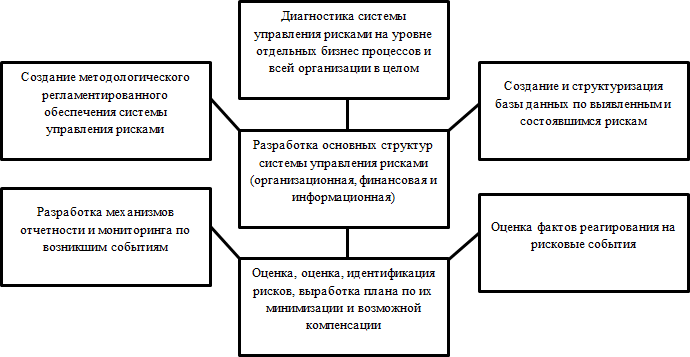 Рисунок 1 - Этапы системы управления рискамиВлияние негативных факторов и их совокупность, которые действуют на компанию, имеют непростую структуру и инициируют внутренние изменения в компании.Именно системный подход представляет собой тот инструмент, с помощью которого компания нивелирует негативные воздействия. Начальная концепция данного подхода состоит в выполнении анализа и прогнозировании воздействий различной величины, тяжести и вероятности.Таким образом, системный подход к оценке и управления рисками является одним из важных инструментов менеджмента. Процесс внедрения системы управления рисками протекает не так быстро, как хотелось бы собственникам, и с ощутимыми финансовыми затратами. Реализация системы управления рисками индивидуальна для каждой отдельно взятой организации, поскольку базируется на специфичном контексте идентифицированных рисков.Список использованных источниковВасильева, Л.В. Система внутреннего контроля и оценка риска [Текст] / Л.В. Васильева, А.С. Токарева // Достижения современной науки: сборник материалов XIII Международной научно-практической конференции. – 2016. – С. 112-117.Зыкова, Т.Б. Оценка рисков в системе внутреннего управленческого контроля [Текст] / Т.Б. Зыкова // Синтез науки и общества в решении глобальных проблем современности: сборник научных статей по итогам международной научно-практической конференции. – 2017. – С. 162-164.Левшин, Л.М. Риск-ориентированный подход и среда организации [Текст] / Л.М. Левшин, О.В. Жемчугова // Вестник факультета управления СПбГЭУ.– 2017. – № 1. – С. 53-58.Чапурина, Е.В. Современные методики оценки рисков на предприятии как эффективный инструмент стратегического управления [Текст] / Е.В. Чапурина // Вестник Волжского университета им. В.Н. Татищева. – 2017. – Т. 2. № 2. – С. 117- 126.Формат текстаMicrosoft Word (doc, docx)Формат страницыА4 (210x297 мм)Ориентация страницыкнижнаяПоля20 ммТип и размер шрифтаTimes New Roman, 14 птМежстрочный интервалполуторныйАбзацный отступ1,25 смВыравниваниепо ширинеПереносыне вручнуюФормат рисунковjpg, gif, bmp, не WordЦвет рисунковчерно-белыйШрифт в рисунках, таблицахне менее 11 птСсылки на источникив квадратных скобкахСписок использованных источниковобязателен, в конце статьиНаименование таблицНад таблицей, без отступов (по ширине)Таблица 1 - …Наименование рисункаПод рисунком, по центруФИО автора полностьюНа русском языкеУченая степень, звание, для студентов – «студент, магистрант»,для аспирантов «аспирант»На русском языкеМесто работы автораНа русском языкеГород проживания автораНа русском языкеУДКВ верхнем левом углу.Сведения об авторе (-ах)Выравнивание по правому краю.Название статьиЗаглавные, полужирные буквы, по центруПропустить строкуАннотация:Не более 6 строк на русском языкеПропустить строкуКлючевые слова:Не более 6 слов или словосочетанийПропустить строкуТекст статьиРазместить статьюСписок использованных источниковРучная, сквозная нумерация